Förslag till förändring av stadgar 2023Fastighetsnätverket för energi- och miljöfrågor i Örebro län
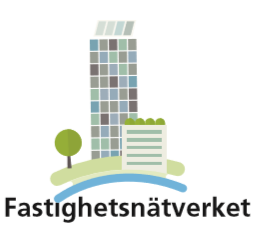 Förslag till förändring av stadgarBaserat på förslag av Fastighetsnätverkets koordinator, tidigare diskussioner i Fastighetsnätverkets styrelse 2022 samt beslut fattat på årsstämman för 2022 den 
31 mars föreslår styrelsen följande förslag om förändringar av Fastighetsnätverkets stadgar. Utdrag ur befintligt gällande stadgar§9 Valberedning Valberedning ska bestå av tre personer som utses av medlemsstämman att verka fram till nästa medlemsstämma. Dess uppgift är att föreslå ordförande och övriga styrelseledamöter. Valberedningen har att tillse att såväl sektorns olika aktörer som stora och små företag finns representerade, med en regional spridning. Vidare ska valberedning främja jämställdhet och mångfald.Förslag till förändring av stadgar Förslag till förändringar har tydliggjorts med röd text§9 Valberedning §9 Valberedningen ska bestå av minst två personer som utses av medlemsstämman att verka fram till nästa medlemsstämma. Dess uppgift är att föreslå ordförande och övriga styrelseledamöter. Valberedningen har att tillse att såväl fastighetssektorns olika aktörer som stora och små företag finns representerade, med en regional spridning. Vidare ska valberedning främja jämställdhet och mångfald.Datum: 2022-12-08